DEMETR-NAISIA ELÄVÄSSÄ ELÄMÄSSÄ Kaarina on viisissäkymmenissä ja tuli isoäidiksi. Isovanhemmuus merkitsee sekä hänelle että hänen miehelleen toiveiden täyttymystä ja perheonnen kukoistamista. Kaarina itse on saattanut maailmaan neljä lasta, jotka kaikki ovat jo aikuisia.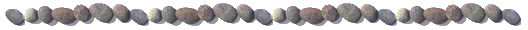 Demeter toimii Kaarinassa varsin kokonaisvaltaisesti. Jo hänen pyöreä, äidillinen olemuksensa henkii arkkityypin lämpöä ja huolenpitoa. Myös työelämässä  Kaarina on seurannut melko tarkoin Demeterin viitoittamaa tietä. Hän opiskeli kylmäköksi, mutta meni työelämään vasta sitten, kun lapset olivat päättäneet peruskoulunsa. Myöhemmin hän kouluttautui vaihtoehtohoitajaksi ja  voi nyt yksityispraktiikkaa harjoittava tehdä työtä kotonaan. Demeter-teeman mukaisesti kaikki ruoka valmistetaan kotona ja mahdollisimman luonnonmukaisesti; erityismaininnan ansaitsee Kaarinan  tekemä leipä. Omakotitalon kellari on syksyisin  täynnä mitä erilaisimpia hillopurkkeja. Myös Kaarinan puoliso edustaa Demeter-henkeä, joten ruoanlaitto sekä puutarhan ja kodinhoito ovat yhteisiä harrastuksia.Elämä on ollut melko lempeä Kaarinaa kohtaan ja hän on säästynyt Demeterin arkkityypillisiltä ongelmilta. Tosin perheen ainoa tytär asuu toisella paikkakunnalla, ja vaikka hän on hyvin läheinen, hän pääsee käymään vanhempiensa luona verrattain  harvoin. Tässä asetelmassa löytää ehkä jonkin verran Persefone-ulottuvuutta.Talvikki on kyysikymmentä vuotta  ohittanut kollektiivinen äiti, joka tyypillisenä Demeterinä työskentelee luontaisalalla vaihtoehtohoitajana. Hän kirjaimellisesti äidin roolissa ei vain omille lapsilleen vaan myös monille asiakkailleen, ystävilleen ja jopa naapurin lapsille. Eräs hänen kahdeksankymmenvuotias ystävättärensä kertoi pitävänsä Talvikkia äitinään. Selvännäkijä puolestaan on sanonut Talvikin edustavan kosmista äitiä; yhdessä aikaisemmista inkarnaatioistaan Talvikki on ollut ikivanhan maaäidin papitar.Kotonaan maalla Talvikki järjestää pienkursseja luonnon helmassa ja toimii samalla kurssilaisten emäntänä. Aikaisemmin aviomiehen vielä eläessä toimeentulo hankittiin maanviljelystä. Talvikki rakastaa luontoa ja hän kommunikoi  puiden ja muiden luonnonelementtien kanssa. Edelleenkin hän käy aamuisin ensimmäiseksi metsässä tervehtimässä ja kiittämässä luontoa ja elämän antajaa. Luopumisteema on tullut Talvikille eteen eri tavoin. Rankka sairaus vei aviopuolison; liitossaankin Talvikki toimi vastuunkantajana. Kohtuutonta menetystä merkitsi myös se, että hän joutui myymään rakastamansa metsää valtiolle puoli-ilmaiseksi.Lapset, poika ja kaksi tytärtä, ovat aina Talvikin sydämessä. Toinen tyttäristä on ilmielävä, hehkeä Afrodite hulmuavine valkeine kutreineen, toinen taas Kore-Persefonen roolissa: hän on avioitunut etelään, ja hänen puolisonsa edustaa täydellisesti Haades-miestä. Näin toisilleen läheiset äiti ja tytär tapaavat hyvin harvoin, mutta silloin jälleennäkeminen on vähintäänkin riemullinen kuin myytin Demeterin ja Koren. Talvikissa itsessäänkin elää Kore-Demeterin rinnalla, joten hän on henkisesti pitkälle eheytynyt. Hänen runonsa kumpuavat syvästä ulottuvuudesta, elämänkokemuksesta ja sisäisyydestä. Esoteerisen järjestön johtajana Talvikissa inkarnoituu suurten salaisuuksien maanalainen  kuningatar Persefone. Pukeutuessaan paikalliseen muinaispukuun hän on näyttävä kuin jumalatar.Demeteriä kirjoittaessani olen maaseudulla Tampereen ulkopuolella – luonnon, äitimaan helmassa. Oleskelemme parhaillaan Irinan viihtyisässä rantamökissä. Sielu lepää maaseudun rauhassa. Lehmä ammuu jossain kaukana, ja kullanruskeat kumpuilevat niityt huojuvat tuulessa kuin laineet. On helppo havaita Äiti-jumalattaren olevan läsnä tässä ilmapiirissä ja täyttämässä tehtäväänsä ihmiskunnan ravitsemassa jokapäiväisellä leivällä. Konkreettisesti täällä Demeter toimii Irinan kautta, joka on kuudenkymmenen ikäinen entinen sairaanhoitaja, mutta asustelee nykyään maalla ja hoitelee itsekseen peltojaan ja viljelyksiään. Viljelmiä ei ole koskaan keinolannoitettu, joten ne ovat mahdollisimman täydellisesti Demeterin alkutilassa. Demeterin teema on tullut kirjaimellisesti esille Irinan menetettyä poikansa tulipalossa Demofonin tapaan. Vasta nyt, vuosien jälkeen tapahtumasta, uusi elämä on alkanut voittaa. Kaarina – suomalainen muoto nimestä ‘Katherine’, Kreikassa Aikaterine, jonka alkuperästä kiistellään. Nimi johdetaan joko sanasta ‘hekateros’=‘molemmat kaksi’, tai jumalattaren nimestä Hecate, tai se on voitu johtaa sanasta ‘aikia’=‘kidutus’, roomalaiset puolestaan johtavat nimen kerikkalaisesta sanasta ‘katharós’=‘puhdas’.Talvikki on suomalainen naisen etunimi. Nimi tarkoittaa ilmeisesti talvella syntynyttä lasta[2], mutta voi viitata myös kasvisukuun talvikit (Pyrola). Nimi kuuluu todennäköisesti muinaisnimiin. Kirkon vastustuksen vuoksi useat -kki-loppuiset naisennimet joutuivat vuosisatojen ajaksi pois käytöstä tai ne esiintyivät vain lehmien nimenä.[2][3] Naisennimenä Talvikki tuli uudestaan käyttöön vasta aivan 1800-luvun lopulla.[2] Almanakkaan nimi otettiin vuonna 1929, mihin vaikutti tuolloin nimipäiväkalenterin uudistamistyöryhmässä mukana ollut A. V. Koskimies, jonka veljentytär Aune Talvikki Schildt (o.s. Forsman, myöhemmin Koskimies, s. 1899) oli tiettävästi ensimmäisenä saanut tämän nimen.[2] Talvikki-nimi on saatettu antaa talvella syntyneelle tytölle.[3]Vuoden 2009 loppuun mennessä nimen Talvikki on Väestörekisterikeskuksen mukaan saanut 4 741 naista ja alle 10 miestä.[4]Irina on kansainvälinen naisen etunimi.Irina (ven. Ирина) on alkujaan venäläinen muunnos kreikkalaisesta nimestä Eirene (kreik. Ειρήνη), josta on peräisin myös nimi Irene.[1] Eirene merkitsi rauhaa.[2]Vuoden 2019 loppuun mennessä Suomessa on Digi- ja väestötietoviraston tietojen mukaan rekisteröity 6604 Irina-nimistä naista.[3]